A STUDY ON APPROXIMATE ANALYSIS OF COMMERCIAL POULTRY FEED & COMPARISON OF LABORATORY VALUE WITH COMPANY STANDARD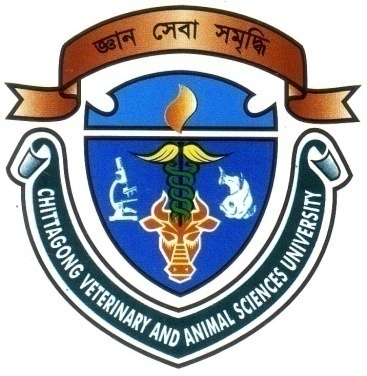 A Production Report Submitted byRoll No.: 07/12Registration No.: 297Intern ID.: A -10Session: 2006-2007A Production report is presented in partial fulfillment of the requirements for the Degree of Doctor of Veterinary MedicineCHITTAGONG VETERINARY AND ANIMAL SCIENCES UNIVERSITYKHULSHI, CHITTAGONG FEBRUARY, 2013A STUDY ON APPROXIMATE ANALYSIS OF COMMERCIAL POULTRY FEED & COMPARISON OF LABORATORY VALUE WITH COMPANY STANDARD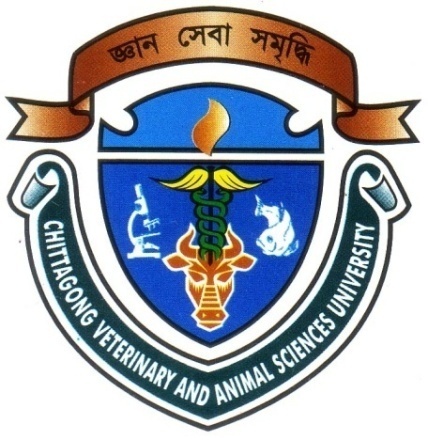 A Production reportSubmitted as per approved style and contentsCHITTAGONG VETERINARY AND ANIMAL SCIENCES UNIVERSITYKHULSHI, CHITTAGONG FEBRUARY, 2013ABBREVIATIONSymbolLIST OF TABLES:CONTENTSABSTRACTTo get an exact picture about the commercial poultry feeds manufactured in Bangladesh, six feed samples were collected from the dealer of 3 feed mills. Two methods were used to evaluate the feed-Visual observation and approximate analysis. Approximate analysis for the six treatment diets were performed to ascertain the nutrients content and to compare with what was written on the feed sack labels. The feeds were-Renalayer feed, Agha starter, Agha grower, CP® starter, CP® grower and CP® finisher feed. There were significant differences in nutrient concentrations among the feeds obtained from 3 feed mills. In case of Renalayer feed, there were no variations in metabolizable energy (ME), dry matter (DM) and crude fiber (CF) contents but marked variations in crude protein (CP) and ether extract (EE) contents in comparison with company standard. Results also indicated that there were no such variations in dry matter, Crude Protein, moisture and crude fiber contents of Agha starter & grower feed but marked variations in metabolizable energy & ether extracts contents; there were no such variations in dry matter, crude protein and moisture contents of CP® starter, grower and finisher feed but marked variations in metabolizable energy and crude fiber contents. Seasonal availability of locally produced feed ingredients together with variations in quality of some ingredients has made the feed situation in Bangladesh unsatisfactory from the quality standpoint. Inadequate feed analytical services as well as lack of statutory control over feed quality have further aggravated the situation.  It could therefore, be inferred that, the six different commercial poultry feeds used in this study are recommendable for broiler and layer production here in Chittagong and other environs of Bangladesh but the composition of nutrient content of commercial poultry feed should need to be maintained.Key words: Approximate analyses, Metabolizable Energy, Crude Protein, Crude Fiber, Ether Extracts, Moisture, Starter, Grower and Finisher.iMEMetabolizable energyCPCrude proteinCP®Name of a companyCFCrude fiberEEEther extractDMDry matterNFENitrogen free extractWksWeeks CHOcarbohydrateKgkilogramKcalkilocalorieS Starter G Grower F Finisher NaOHSodium hydroxideH2SO4Sulphuric acidHClHydrochloric acidCCl4Carbon tetrachloride*Multiplication =Equal to%Percentage &And SL. NO.NAME OF THE TABLEPAGE    1. ISI requirements for chicken feeds (as %)5    2.Suggested Nutritional Requirements by Vencobb nutritionist6    3.Treatments, name and address7    4.Nutrients concentration of feeds from different feed mill (in %)14    5.Comparison table for RENALAYER feed15    6.Comparison table for AGHA Feed (STARTER)15    7.Comparison table for AGHA Feed (GROWER)16    8.Comparison table for CP® starter feed16    9.Comparison table for CP® grower feed17    10.Comparison table for CP® finisher feed17Chapters No.ContentsPages No.AbstractiIIntroduction1-2IIReview of Literature3-6IIIMethods & Methodology7-13IVResults & Discussion14-20VConclusion21VILimitations22VIIRecommendations23VIIIReferences24-26Acknowledgements27